АВТОМАТИЗИРОВАННАЯ ИНФОРМАЦИОННАЯ СИСТЕМА УПРАВЛЕНИЯ УЧЕБНЫМ ПРОЦЕССОМПричины и основания приказовДля формирования корректного текста приказов в системе предусмотрен механизм ведение причин и оснований. Для включения данного механизма в системе необходимо.Ввести/откорректировать/проверить необходимые Причины и Основания приказов в системе.Путь от главного менюНастройка  Настройка  Заполнение каталогов  Настройка аналитики  Аналитики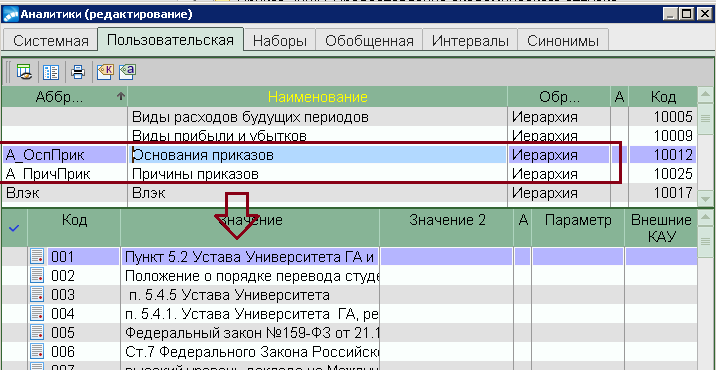 Рис.1На вкладке [Пользовательская] найдите аналитики «Причины приказов по студентам» и аналитику «Основания приказов по студентам».Для редактирования перечня причин и оснований необходимо нажать F4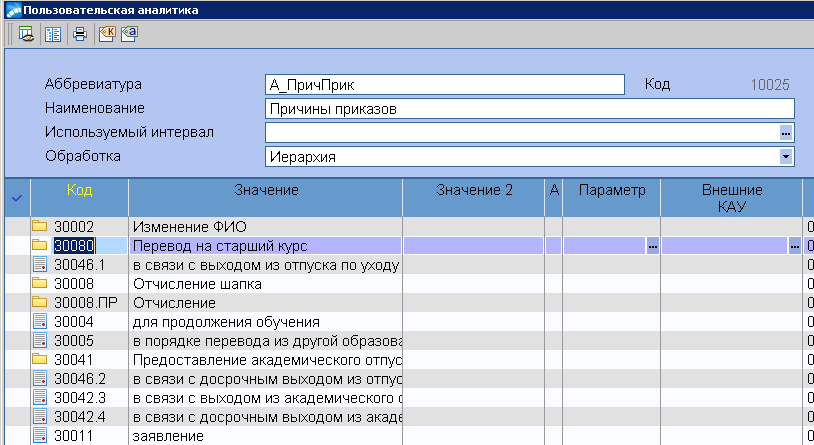 Рис.2Ввод новой причины/основания производится по клавише F7, редактирование – по клавише F4, удаление – по клавише F8.2.Аналитики причин и оснований заполняются пользователями самостоятельно. Особых требований к структуре и содержанию значений аналитик нет.Исключение составляют причины для приказов РПД «30080.Перевод студентов на старший курс».Для корректного формирования сведений о юридическом курсе студентов необходимо наличие причин перевода на следующий курс с определёнными, фиксированными кодами и смысловой нагрузкой см. Таблицу 1 и Рис.3Таблица 1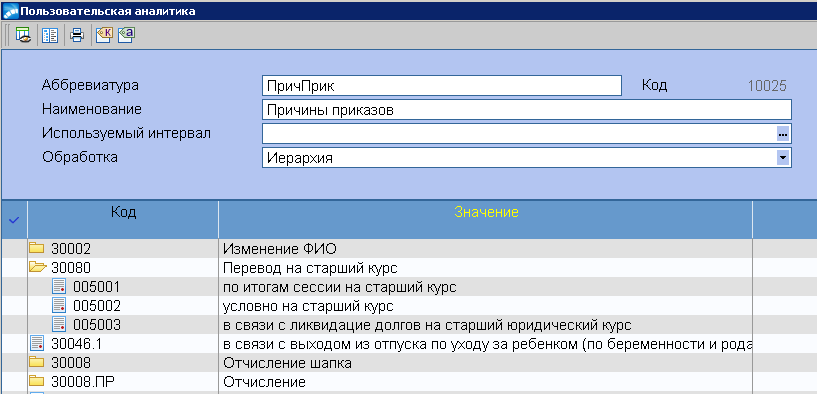 Рис.3Для того, чтобы причины и/или основания были доступны в интерфейсе приказа необходимо подключить требуемые значения причин/оснований к каталогу распорядительных действий приказов.3. Настройка каталога распорядительных действий Путь от главного менюУправление контингентом студентов  Настройка  Справочник распорядительных действий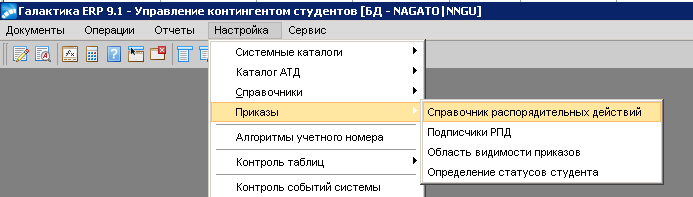 Рис.4Вызвать режим редактирования по клавише F4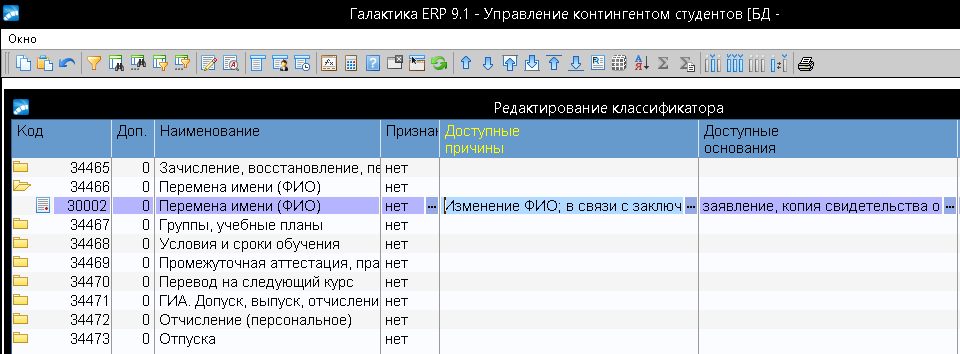 Рис.5Далее для каждого распорядительного действия ввести доступные причины и основания в соответствующих графах.Курсор переместить в графу Доступные причины и нажать F3.При помощи клавиши Ins пометить все причины, которые необходимые для формирования приказов по текущему РПД (Рис.5) 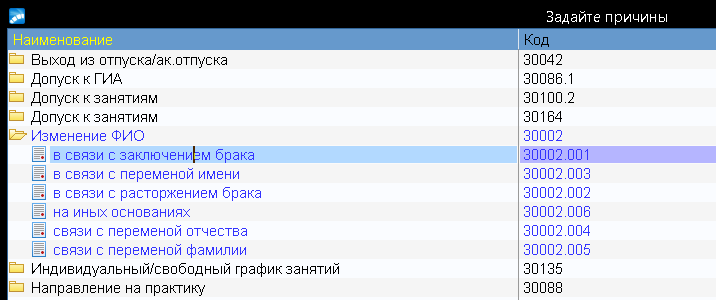 Рис.5Нажмите клавишу Enter.В графе Доступные основания  аналогичным образом введите основания, которые будут необходимы для оформления приказов по текущему РПД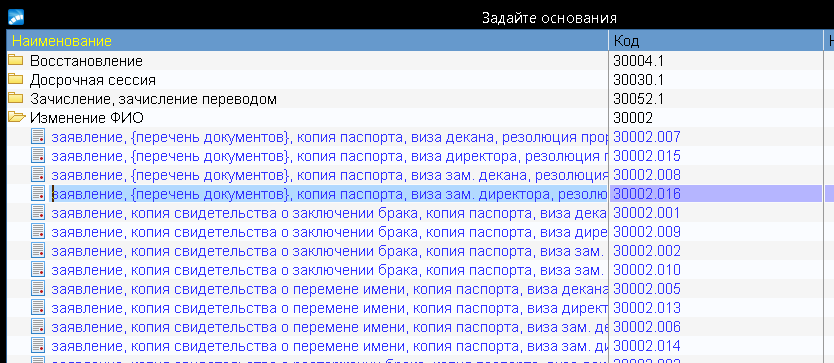 Рис.6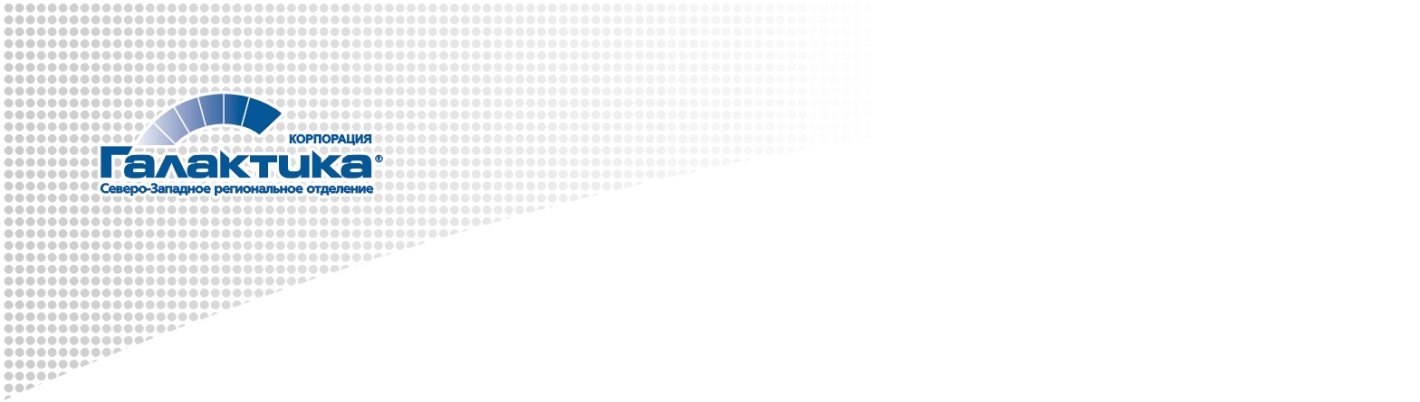 Система: ГАЛАКТИКА ERPВерсия:9.12018Код причиныНаименование005001перевод на старший курс005002перевод условно005003перевод в связи с ликвидацией долгов